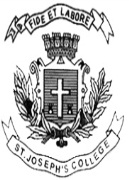 ST. JOSEPH’S COLLEGE (AUTONOMOUS), BENGALURU-27B.A. ECONOMICS - IV SEMESTERSEMESTER EXAMINATION: APRIL 2022(Examination conducted in July 2022)ECA OE 4118: Insurance Services            Time: 1.5 hours							Max Marks: 35This question paper has 1 printed page and 3 parts. Part – AAnswer any 5 of the following						 [5 x 2=10]What is Actuarial science? What is disability benefit claim?Write a note on Fire insurance.What is critical illness settlement? What is a marine insurance scheme?  What is meant by days of grace in insurance policy?Part – BAnswer any 3 of the following						 [3x5=15] Write a note on different types of risk.  Explain the different types of general insurance.  Explain the policy conditions of insurance.  Write a note on ULIP scheme.Part – CAnswer any 1 of the following 						[10 x 1 = 10] Explain the different types of claims under insurance policy. Explain the working of group insurance.                                                     ********&*********